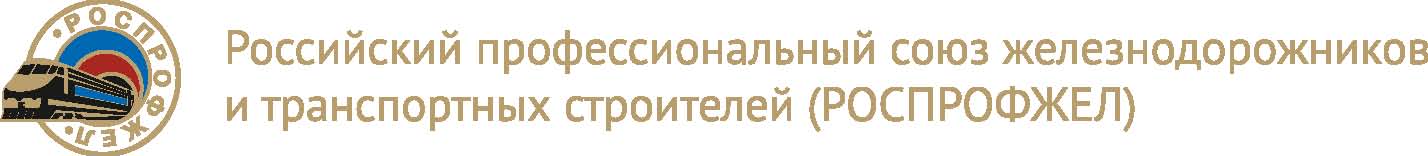 О действиях РОСПРОФЖЕЛ 
в условиях беспрецедентных политико-экономических санкций, объявленных Российской ФедерацииВ настоящее время спад в экономике, произошедший на фоне ограничительных мер, связанных с пандемией коронавирусной инфекции, усугубился беспрецедентными политико-экономическими санкциями, объявленными Российской Федерации.Данная ситуация уже привела к девальвации национальной валюты, резкому и значительному увеличению цен на продукты питания, лекарства и другие товары и услуги, необходимые для нормальной жизнедеятельности граждан страны и их семей, росту стоимости кредитов, в том числе ипотечных, неуверенности в завтрашнем дне. С российского рынка ушли многие зарубежные компании, сократилось число рабочих мест, прогнозируется рост безработицы, существенное снижение уровня доходов граждан. Данная ситуация сказалась и на организациях, предприятиях и учреждениях, где трудятся члены РОСПРОФЖЕЛ. Работодатели многих организаций прогнозируют снижение объемов работы, существенное ухудшение финансово-экономического положения, появление избыточного персонала. В этих условиях, особенно, если меры поддержки бизнеса, принимаемые Правительством Российской Федерации и в субъектах Российской Федерации, окажутся недостаточными, работодатели неизбежно будут экономить не только на расходах, не связанных непосредственно с основной деятельностью, и на вложениях в развитие, но и на текущих расходах на персонал, а значит оптимизировать численность работников, настаивать на секвестировании мотивационных выплат и коллективных договоров. Такое положение может привести к свертыванию программ по улучшению условий труда и производственного быта работников, социальных, культурно-массовых и спортивных программ, сложностям в своевременной и в полном объеме выдаче персоналу качественных средств индивидуальной защиты, повысятся риски роста травмоопасности на производстве.В этих крайне непростых условиях усилия нашего Профсоюза, организаций РОСПРОФЖЕЛ всех уровней, как и ранее, в период экономических потрясений должны быть направлены на достижение целей и выполнение задач по защите социально-трудовых и, связанных с ними, экономических прав и интересов членов Профсоюза, соблюдению безопасных условий их труда, определенных Уставом РОСПРОФЖЕЛ. Следует подчеркнуть, что в соответствии с указами и поручениями Президента России В.В. Путина Правительством Российской Федерации, руководителями субъектов Российской Федерации дополнительно к мерам поддержки, принятым ранее в условиях пандемии коронавирусной инфекции, принимаются дополнительные меры поддержки бизнеса и граждан.Федерация Независимых Профсоюзов России (ФНПР), в которую входит РОСПРОФЖЕЛ, предложила Правительству Российской Федерации реализовать ряд неотложных, по мнению профсоюзов, мер, а именно:- оперативно предпринять серьезные шаги, чтобы смягчить внешние вызовы;- ограничить права собственников в части возможности закрытия предприятий и увольнения работников;- не допускать рост тарифов на жилищно-коммунальные услуги, транспорт, сдерживать цены на основные продукты питания, лекарства, социально-значимые товары;- законодательно распространить действие соглашений в сфере труда на всех работодателей, независимо от их участия в объединениях работодателей;- для недопущения реального снижения заработной платы и социальных пособий вернуться к расчету прожиточного минимума и минимального размера оплаты труда с привязкой к потребительской корзине;- в случае национализации или введения внешнего управления предприятий в процессе управления предприятием должны участвовать профорганизации в качестве представителей работников; Российская трехсторонняя комиссия по регулирования социально-трудовых отношений и региональные трехсторонние комиссии должны принимать участие в определении предприятий, в отношении которых вводится процедура внешнего управления;- и другие.В железнодорожной отрасли, в большинстве предприятий и учреждений, где действуют организации РОСПРОФЖЕЛ, сложилась и многие годы успешно функционирует система социального партнерства. 14 апреля т.г. Профсоюз организовал проведение торжественного заседания, посвященного 30-летию заключения первых отраслевых тарифных соглашений на федеральном железнодорожном транспорте и в транспортном строительстве, на котором еще раз была подчеркнута особая важность социального партнерства и социальной ответственности бизнеса для сохранения условий поступательного развития страны и стабильности общества в текущих условиях.Социально-ответственные работодатели, такие как ОАО «Российские железные дороги», АО «Федеральная пассажирская компания», АО «Федеральная грузовая компания», ПАО «ТрансКонтейнер», АО «РЖДстрой», АО «Дороги и Мосты», организации Западно-Сибирских транспортных строителей и другие приняли решение о приостановлении мероприятий по оптимизации численности и сокращению персонала.Вместе с тем, имеются примеры, когда отдельные работодатели в нарушение установленных процедур принимают решения о приостановлении ряда норм коллективных договоров или предусмотренных локальными нормативными актами выплат, связывая это с неопределенностью текущей ситуации. Такая ситуация имеет место в ООО «ЛокоТех-Сервис», АО «Желдорреммаш». В текущей ситуации Профсоюз:-  принял решение об углубленном отслеживании ситуации в организациях, обязал председателей организаций Профсоюза оперативно информировать работников вышестоящих организаций РОСПРОФЖЕЛ о возникающих проблемных вопросах, в том числе о предполагаемом закрытии предприятий (его структурных подразделений), сокращении персонала, приостановлении отдельных выплат, в том числе по коллективным договорам, введению режимов неполной занятости и простоя;- направил предложения о поддержке экономики, организаций и граждан в Министерство транспорта Российской Федерации и ФНПР;- предлагает работодателям провести внеплановую индексацию заработной платы с последующей ежеквартальной индексацией;- предусматривает оперативно рассматривать вопросы о текущей ситуации в организациях.На основании вышеизложенного, а также с учетом выступлений участников III Пленума, Центральный комитет Российского профессионального союза железнодорожников и транспортных строителей (РОСПРОФЖЕЛ) ПОСТАНОВЛЯЕТ:Информацию по вопросу «О действиях РОСПРОФЖЕЛ в условиях беспрецедентных политико-экономических санкций, объявленных Российской Федерации» принять к сведению.Органам организаций РОСПРОФЖЕЛ всех уровней:- отслеживать ситуацию с персоналом в организациях, где работают члены РОСПРОФЖЕЛ, выявлять проблемные вопросы в сфере труда и оперативно информировать о них вышестоящие структуры Профсоюза; - запрашивать у работодателей информацию о предполагаемых действиях в текущих условиях;- предлагать работодателям приостановить сокращение рабочих мест, проведение «оптимизационных» мероприятий с персоналом;- противодействовать отмене и снижению гарантий, компенсаций льгот, предусмотренных в коллективных договорах и локальных нормативных актах организаций;- активно взаимодействовать с работодателями по недопущение снижения достигнутого уровня заработной платы, в том числе предлагать проводить ежеквартальную индексацию заработной платы работникам по фактическому индексу потребительских цен за предыдущий квартал;- направлять предложения в центры занятости населения в регионах Российской Федерации о привлечении работников с низким уровнем оплаты труда или находящимся в простое к оплачиваемым общественным работам;- настаивать на обеспечении работников спецодеждой, спецобувью и другими средствами индивидуальной защиты (СИЗ) в соответствии с нормативами, противодействовать необоснованному продлению срока носки, нарушениям сроков выдачи СИЗ;- препятствовать сокращению программ по улучшению условий труда работников, ремонту санитарно-бытовых помещений; настаивать на приоритетном финансировании работ по текущему содержанию зданий и помещений преимущественно производственного назначения, санитарно-бытовых помещений, особенно для персонала рабочих профессий;- предлагать «замораживание» процентных ставок, действующих до марта 2022 года по займам корпоративной поддержки, предоставляемым на приобретение или строительство жилья;- продолжать социальную поддержку ветеранов труда, участников Великой Отечественной войны и неработающих пенсионеров;- расширять и поддерживать волонтерское движение;- проводить активную информационно-разъяснительную работу в целях поддержания здорового социально-психологического климата в коллективах, создания атмосферы уверенности работников, членов их семей, а также неработающих пенсионеров в завтрашнем дне;- обеспечивать единство членов Профсоюза, особенно среди молодых работников, во избежание непродуманных действий (или бездействия) выборных органов организаций РОСПРОФЖЕЛ;- противодействовать секвестированию средств, направляемых организациям РОСПРОФЖЕЛ в соответствии с коллективными договорами, под предлогом экономии; при этом, ввести режим экономии средств организациями Профсоюза (уменьшение затратных мероприятий, в том числе культурно-массовых и спортивных, снижение числа командировок, экономия текущих не первоочередных расходов);- рассматривать текущую ситуацию на заседаниях выборного коллегиального органа профсоюзной организации с приглашением представителей работодателя, принимать меры по решению проблемных вопросов;- инициировать проведение встреч с работодателями (их представителями) для поиска компромиссных решений выхода из конфликтных ситуаций и сотрудничества на принципах социального партнерства;- готовить и направлять обращения в органы прокуратуры и Государственную инспекцию труда с целью инициирования проверок при отказе работодателей устранять нарушения, выявленные инспекциями труда Профсоюза, внештатными правовыми инспекторами труда и уполномоченными по охране труда РОСПРОФЖЕЛ;- о перерастании проблемных вопросов в трудовые конфликты информировать вышестоящие организации РОСПРОФЖЕЛ, региональные федерации профсоюзов, Федерацию Независимых Профсоюзов России, а также федеральные и региональные органы государственной власти, органы местного самоуправления и средства массовой информации.Дорожным территориальным и территориальным организациям Профсоюза:- проводить постоянное мониторирование ситуации в сфере труда с персоналом на полигоне дороги в организациях (их филиалах и структурных подразделениях), где работают члены РОСПРОФЖЕЛ; результаты мониторинга в установленном порядке и сроки направлять в Аппарат ЦК РОСПРОФЖЕЛ;- при возникновении в организации (ее филиале, структурном подразделении) трудового или иного конфликта оказывать действующей в ней первичной профсоюзной организации практическую помощь;- инициировать проведение встреч с представителями работодателей для поиска компромиссных решений;- направлять для проведения проверок правовых и технических инспекторов труда РОСПРОФЖЕЛ, готовить и направлять обращения в органы прокуратуры и Государственную инспекцию труда, в органы государственной власти и местного самоуправления, обращения в СМИ; - рассматривать текущую ситуацию на заседаниях выборных коллегиальных органов; - проводить разъяснительную работу в трудовых коллективах.Заместителю Председателя Профсоюза С.В. Тюменеву с участием работников причастных департаментов Аппарата ЦК Профсоюза обсудить с представителями Объединения «Желдортранс» предложения по внесению изменений и дополнений в статью 48 Трудового кодекса Российской Федерации в целях совершенствования механизма присоединения работодателей к отраслевым соглашениям.Заместителям председателя первичной профсоюзной организации ОАО «Российские железные дороги» РОСПРОФЖЕЛ при участии работников Аппарата ЦК Профсоюза обсудить с причастными руководителями и специалистами ОАО «РЖД» вопросы:- о совершенствовании механизма индексации заработной платы работников;- о выделении в текущем году дополнительных средств на установление работникам зональных надбавок к заработной плате;- о финансировании программ по улучшению условий труда и производственного быта, работ по оборудованию кабин локомотивов системами жизнеобеспечения, оборудованию (переоборудованию) вагонов-сопровождения, закупки средств малой механизации и других; - об установлении молодым работникам в возрасте до 35 лет, работающим в структурных подразделениях компании, расположенных в районах Крайнего Севера и приравненных к ним местностях (в том числе в зоне Байкало-Амурской железнодорожной магистрали), «северных» надбавок в полном размере с первого дня работы вне зависимости от наличия данной нормы в документах соответствующего субъекта Российской Федерации и стажа проживания в «северных» регионах;- о компенсации работникам, имеющим право на замену железнодорожного проезда к месту отдыха и обратно на проезд любым другим видом транспорта на территории Российской Федерации, предоставляемого в соответствии с условиями Коллективного договора ОАО «РЖД» на 2020 - 2022 годы и локальных нормативных актов компании, дополнительных расходов в связи с изменением маршрутов проезда (перелета) из-за закрытия (ограничения работы) ряда аэропортов и других инфраструктурных объектов;- о внесении в Коллективный договор ОАО «РЖД» на 2020 - 2022 годы норм о поддержке волонтерской деятельности (корпоративного волонтерства).Президиуму Профсоюза:- направлять предложения РОСПРОФЖЕЛ (сформированные в том числе с учетом предложений, поступающих от членов и организаций Профсоюза) по вопросам поддержки организаций, где действуют первичные профсоюзные организации РОСПРОФЖЕЛ, в Правительство Российской Федерации, Государственную Думу Федерального Собрания Российской Федерации, Общественную палату Российской Федерации, Министерство труда и социальной защиты и Министерство транспорта Российской Федерации, Федеральное агентство железнодорожного транспорта и Федеральную службу по труду и занятости,  Федерацию Независимых Профсоюзов России, другие инстанции и работодателям;- направить предложения в Объединение «Желдортранс», Ассоциацию «Промжелдортранс», Союз Строителей Железных Дорог о подготовке и совместном подписании соглашений (рекомендаций) по сохранению персонала в условиях беспрецедентных политико-экономических санкций, объявленных Российской Федерации, по аналогии с подписанными в 2020 году соглашением и рекомендациями по сохранению персонала в условиях распространения новой коронавирусной инфекции;- рассматривать на своих заседаниях вопросы о текущей ситуации в проблемных организациях с приглашением представителей работодателей; - поручить сформированным заново (по указанию Председателя Профсоюза, Президиума Профсоюза) и/или созданным ранее оперативным штабам и рабочим группам, в том числе при Дорпрофжел или Терпрофжел, рассматривать текущую ситуацию в организациях на соответствующей территории;- инициировать проведение встреч с работодателями (их представителями) для поиска компромиссных решений выхода из конфликтных ситуаций при сокращении рабочих мест, снижении размеров оплаты труда, секвестировании социальных гарантий и льгот, отмене или приостановлении действия программ по улучшению условий труда и производственного быта, обеспечению работников средствами индивидуальной защиты;- готовить и направлять обращения в органы прокуратуры и Государственную инспекцию труда, при отказе в устранении выявленных нарушений инспекциями труда Профсоюза, с целью инициирования проверок;- инициировать рассмотрение конфликтных ситуаций в сфере труда на заседаниях общественных советов при соответствующих министерствах, агентствах и службах, на заседании Общественной Палаты Российской Федерации.Контроль за реализацией настоящего Постановления возложить на Президиум Профсоюза.Председатель Профсоюза						С.И. ЧерногаевЦЕНТРАЛЬНЫЙ КОМИТЕТ
ПОСТАНОВЛЕНИЕIII Пленум15 апреля 2022 года